                ҠАРАР                                                                 Р Е Ш Е Н И Е         29 март 2023 й.                       № 355                    29 марта 2023 г. О внесении изменений в решение Совета сельского поселения Баймурзинский сельсовет муниципального района Мишкинский район Республики Башкортостан от 25.04.2019 № 299 «Об утверждении Положения о бюджетном процессе в сельском поселении Баймурзинский сельсовет муниципального района Мишкинский район Республики Башкортостан» (в ред. от 10.04.2020 № 75, от 27.04.2021 № 186, от 05.04.2022 № 262) Рассмотрев и обсудив Протест Прокурора Мишкинского района от 27.02.2023 года  № 7/3-04-2023/Прдп118-23-20800057 на Положение  о бюджетном процессе  сельского поселения Баймурзинский сельсовет муниципального района Мишкинский  район Республики Башкортостан» от 25.04.2019 года № 299 года,  в  соответствии с Бюджетным кодексом   Российской Федерации и   с Федеральным законом Российской Федерации № 131-ФЗ от 06.10.2003 г. «Об общих принципах организации местного самоуправления в Российской Федерации», Совет сельского поселения Баймурзинский  сельсовет муниципального района Мишкинский  район Республики Башкортостан  двадцать восьмого созыва р е ш и л:        1. Внести в решение Совета сельского поселения Баймурзинский сельсовет муниципального района Мишкинский район Республики Башкортостан от 25.04.2019 № 299 «Об утверждении Положения о бюджетном процессе в сельском поселении Баймурзинский сельсовет муниципального района Мишкинский район Республики Башкортостан» (в ред. от 10.04.2020 № 75, от 27.04.2021 № 186, от 05.04.2022 № 262) следующие изменения:	1.1. В пункте 2 статьи 24 слова «не превышающем 3 процентов» заменить словами «установленный не более 3 процентов».	2. Настоящее решение обнародовать на информационном стенде администрации сельского поселения Баймурзинский сельсовет по адресу: д. Баймурзино, ул. Мичурина, зд.10 и	 разместить на официальном сайте Администрации сельского поселения Баймурзинский сельсовет муниципального района Мишкинский район Республики Башкортостан https://baimurs.mishkan.ru/.4. Контроль за исполнением настоящего решения возложить на постоянную комиссию Совета сельского поселения Баймурзинский сельсовет муниципального района Мишкинский район Республики Башкортостан по бюджету, налогам, вопросам муниципальной собственности.Глава сельского поселения                                 А.М. ИльтубаевБашкортостан Республикаһының Мишкэ районы муниципаль районыныңБаймырза  ауыл советыАуыл биләмәһе  Советы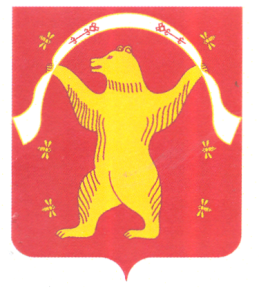 Совет сельского поселения Баймурзинский сельсовет муниципального района Мишкинский районРеспублики Башкортостан